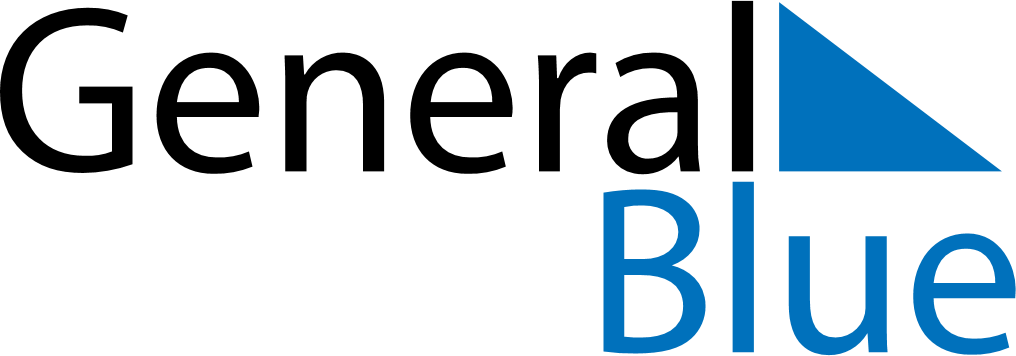 December 2022December 2022December 2022December 2022December 2022December 2022TanzaniaTanzaniaTanzaniaTanzaniaTanzaniaTanzaniaSundayMondayTuesdayWednesdayThursdayFridaySaturday12345678910Independence Day111213141516171819202122232425262728293031Christmas DayChristmas DayNOTES